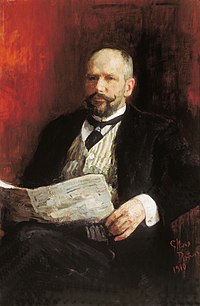 Столипінська аграрна реформа               	Історія аграрної реформи П. Столипіна до кінця 80-х років XX ст. не була по-справжньому об'єктом спеціальних досліджень учених, хоч, звичайно, не можна сказати про неї як про «білу пляму» минулого.  	У радянському історичному словнику говориться: «Буржуазна реформа селянського надільного землеволодіння в Росії, яка ознаменувала поворот аграрно-політичного курсу самодержавства, названа ім'ям П. Столипіна. Дозвіл виділятися з селянської общини на хутори і відруби..., зміцнення Селянського банку, примусове землевпорядкування... і переселенська політика ставили за мету ліквідацію малоземелля при збереженні поміщицького землеволодіння, пришвидшення розшарування селянства, виникнення куркульства як додаткової опори      самодержавства. Реформа потерпіла невдачу».                                                                                                                                                                                                                                                         Суть столипінської аграрної реформи.  	Згідно з Указом «Про доповнення деяких постанов діючого Закону, що торкається селянського землеволодіння й землекористування» від 9 листопада 1906 р., проект якого розроблений П. Столипіним і підписаний царем Миколою II, аграрна реформа передбачала вжитті трьох груп заходів: 1) виділення селян з общини і закріплення за ними землі у приватну власність; 2) створення хутірського та відрубного господарства; 3) переселенська політика. Реалізація цих заходів була тісно пов'язана з роботою Селянського банку, кооперативним рухом, орендними відносинами на селі, агрокультурою тощо.                    Найголовніша умова — це вихід селян з общини і закріплення за ними землі у приватну власність, оскільки першопричиною недоліків у аграрному виробництві був общинний устрій, який сковував ініціативу, заповзятливість, підприємливість та економічну свободу селянина. Практика общинного господарювання показала, що його структура несумісна з економічним прогресом через те, що зрівняльний характер розподілу результатів праці негативно впливає на психологію селянина-трудівника. Уявімо общину в складі 30 селян, які, як правило, за своїм характером, темпераментом, психікою тощо абсолютно різні люди. Відтак і ставлення до праці у них, природно, не може бути однаковим. Одні володіють великими потенційними можливостями до праці, закладеними у них генами від родоводу, інші — мають середні можливості, решта — низькі, що також значною мірою є ознакою спадковості. Вдумаємося в таке: чи вигідно сумлінно працювати в общині тому селянину, який віддає всі свої сили й енергію на створення матеріальних благ, а результати його праці мають зрівняльний характер? Безумовно, його творчий порив до праці гальмується общиною, внаслідок чого потенційні можливості сповна не використовуються.Аграрний лад у Російській імперії П. Столипін вбачав у вигляді системи дрібних та середніх фермерських господарств і невеликих дворянських садиб, об'єднаних місцевим самоуправлінням. Насильницьке відчуження дворянських земель, знищення самого дворянства, на його думку, означало б ліквідацію вогнищ культури і агрокультури у селянській країні.Спірним є питання про шляхи розвитку сільського господарства по-столипінськи. Одні вчені вважають, що американський шлях був провідним у реформуванні села, оскільки вихід селян з общини і створення хутірських господарств — це варіант американського фермерства. Інші дотримувалися протилежної думки — прусського шляху, за якого зберігалося поміщицьке землеволодіння. Ми ж думаємо, що це був своєрідний російський шлях, при якому існували елементи як американського, так і прусського шляху розвитку сільського господарства. Суть його полягала в тому, що він базувався на чотирьох укладах: державному, общинному, великому приватному та сімейно-трудовому, або малому приватному. Таким чином, економіка сільського господарства була багатоукладною, що забезпечувало прогрес в аграрному секторі. 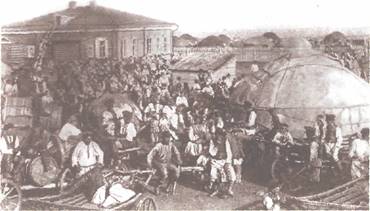 Наслідки та  уроки аграрної реформи .Намагання Столипіна створити заможну селянську верству увінчалося тільки частковим успіхом, бо з можливостей, які створювала його аграрна реформа, скористалися багатші та проворніші селяни. Шляхом скуповування земля переходила із негосподарних рук до тих елементів, що мали потяг до сільського господарства і вміли господарювати. Але із зростанням багатшої верстви селян   зростала й  бідняцька  верства,  яка   в   цей   час становила приблизно третину всього селянства України. Наприклад, у Чернігівській губернії понад 33 тис. господарств мали дві або менше десятин землі У деяких районах Чернігівщини, як і Київщини та Херсонщини, були села, що рішуче виступили проти виходу на хутори. Подекуди біднота, одержавши землю у власність, продавала її за безцінь тим, хто хотів купити. 	З 1907 р. по 1911 р. в Україні вийшли на відруби і хутори 226 тис. 500 господарств, які володіли 2 млн. 803 тис. дес. землі. Найбільш інтенсивно зростали хутірські і відрубні господарства у степових губерніях. Загалом в 1907-1916 рр. на відруби і хутори вийшла незначна частина селянських дворів: в середньому у восьми українських губерніях близько 14% селянських господарств. В результаті аграрної реформи 409 тис. селян-бідняків продали свої злиденні наділи і стали батраками або пішли шукати роботу в промислових містах.Незважаючи на деякі поліпшення, що їх дав закон Столипіна, він не розв'язав аграрної проблеми, і селянство пішло на війну з думкою про землю. Це визначило роль озброєного селянства в армії під час Лютневої революції 1917 р. і далі - в більшовицькому перевороті.                 Уроки минулого дають підстави викласти деякі міркування щодо проведення земельної реформи в Україні у сучасних умовах.По-перше, для успішного проведення аграрної реформи конче необхідно створити Селянський банк, який би надавав кредити селянам не тільки для створення фермерських господарств, а й на розвиток соціальної інфраструктури села, реалізуючи цим самим проблему забезпеченості його трудовими ресурсами.По-друге, необхідно чітко визначити розмір земельного наділу для створення селянського (фермерського) господарства, звільнити його господаря протягом перших 2—3 років від податків та встановити розмір податку після вказаного періоду господарювання.По-третє, надати простору різноманітним формам власності на селі: державній, кооперативній, приватній, сімейно-трудовій і дати селянам право вибору. Враховуючи, що общинна структура несумісна з економічним прогресом, оскільки її зрівняльний характер негативно впливає на психологію селянина-трудівника, надати пріоритетне значення приватній формі власності.По-четверте, конче необхідно відродити сільськогосподарську кооперацію на селі (маслобойні, круподерні, олійниці, мініхлібопекарні, сироварні, м'ясосалокоптильні тощо). Досвід показав, що селянські господарства, об'єднані кредитною, виробничою і збутовою кооперацією, найбільш адаптовані до умов сільськогосподарського виробництва й оптимальні за розмірами форми організації праці. У цих господарствах постійно зростала продуктивність праці, підвищувався рівень культури землеробства, широкого розмаху набував кооперативний рух.Сукупність цих заходів та їх впровадження в систему реформування за сучасних умов, на нашу думку, дало б вагомі результати у вдосконаленні сільського господарства. Отже, період столипінської реформи насичений аграрно-економічними перетвореннями і має повчальний характер. Запровадження його позитивних варіантів може багато чого змінити в аграрному секторі України.